DEPARTMENT OF CHEMISTRY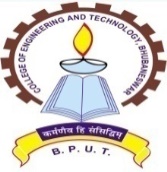 COLLEGE OF ENGINEERING AND TECHNOLOGYTECHNO CAMPUS, MAHALAXMI VIHAR, BHUBANESWAR-751029	            	      (An Autonomous & Constituent college of BPUT)                             Letter No.           198 CH /CET                                                              Dated:  13/08/2019 QUOTATION CALL NOTICESealed quotations are invited from manufacturers/authorized dealers/distributors/suppliers for supply of following items to the chemistry department:     The sealed quotation must reach in the office of the undersigned by Dt. 28.08.2019 (1.00PM) and it will be opened on same day i.e. on 28.08.2019 at 3.30PM. Cost should specify the basic price and taxes etc. separately. Delivery of item will be made at chemistry department of CET Campus at the cost of supplier.  Price should be quoted including supply, installation, demonstration on functioning and warranty of minimum 3 years of the items and all taxes, GST in INR values.     Dealers are requested to furnish their STCC/ITCC clearances/GST/GSTIN/TIN/PAN, etc. and authorized dealership certificate. The sealed quotation should be sent by Speed Post/ Registered post only to the office of the Principal, College of Engineering & Technology, Mahalaxmi Vihar, Bhubaneswar-751029. The sealed quotation should be superscribed as “Department of Chemistry: Quotation No. ………………….”. No hand delivery will be accepted. The authority is not responsible for any postal delay. Quotation received after the scheduled date and time will not be accepted.    The authority reserves the right to reject/cancel all the quotations in whole or in part without assigning any reason thereof. The quotations must specify the delivery time. Payment will be made after successful supply of items, installation and demonstration on functioning of the items duly certified by competent authority.      Sd/-                                           HOD, ChemistryMemo No.     199 CH /CET      Dt. 13/08/2019Copy forwarded to Principal, CET for information and necessary action.   Sd/-HOD, ChemistryMemo No.     200 CH /CET      Dt. 13/08/2019Copy forwarded to the In-charge Internet / PIC, CPC / Convenor, CPC, Notice Board, College website for information and necessary action.   Sd/-HOD, Chemistry Sl. No.Name of the itemsMakeQtyRate per Unit item (Rs. )1Cat-6 patch card (2mt, 5mt.) with casing of cables in Computational Lab.D-link or equivalent make30 nos.